Module 4: 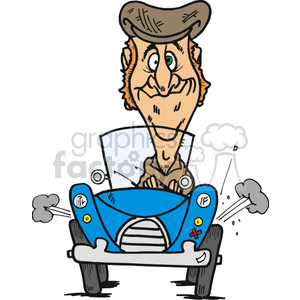 OF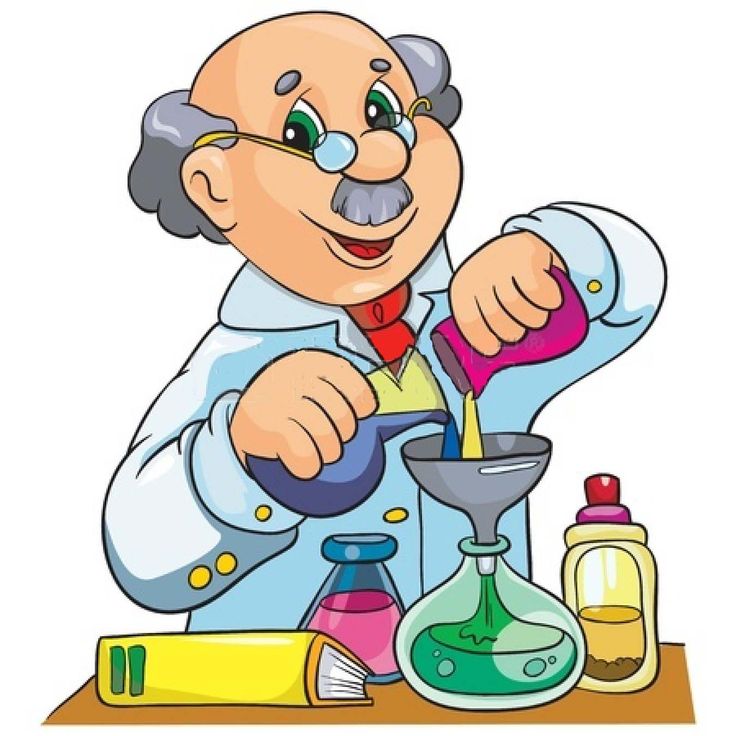 Module 4Drivers of Chemical ReactionsContent FocusStudents investigate factors that initiate and drive a reaction. They examine the relationship between enthalpy and entropy in calculating the Gibbs free energy. They also examine the roles that enthalpy and entropy play in the spontaneity of reactions. Students conduct investigations to measure the heat energy changes that occur in chemical reactions. They describe reactions using terms such as endothermic and exothermic, and explain reactions in terms of the law of conservation of energy. They use Hess’s Law to calculate enthalpy changes involved in the breaking and making of bonds. Energy Changes in Chemical Reactionsconduct practical investigations to measure temperature changes in examples of endothermic and exothermic reactions, including: combustiondissociation of ionic substances in aqueous solution A reaction in which energy is released to the surroundings is called an exothermic reaction.The enthalpy of the products is lower than the reactants:	If the reaction is exothermic, Tis positive, so the H value is negative.A reaction in which energy is absorbed from the surroundings is called an endothermic reaction.The enthalpy of the products is higher than the reactants:If the reaction is endothermic, Tis negative, so the H value is positive.Investigation 14.1investigate enthalpy changes in reactions using calorimetry and   (heat capacity formula) to calculate, analyse and compare experimental results with reliable secondary-sourced data, and to explain any differences Water has a higher heat capacity than many other liquids.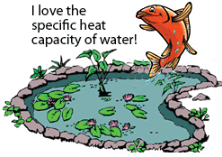 The specific heat capacity, C, is the number of joules of heat energy required to raise the temperature of one gram of the substance by one Celsius degree, C or one Kelvin, K. Specific heat is measured in J g-1 K-1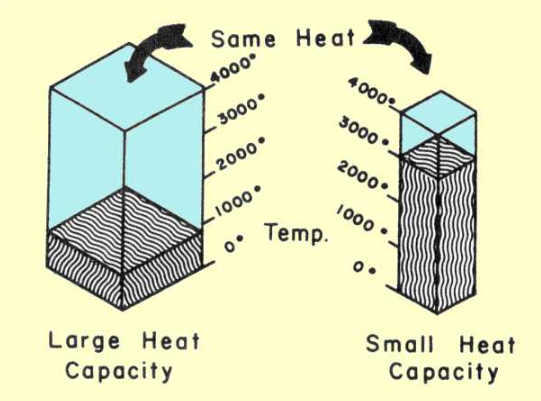 Compare the specific heat capacity of water with a range of other solvents.Explain and use the equation:H = -mCTThe specific heat capacity may be used to determine the energy absorbed or released when the temperature of a substance increases or decreases.  The equation used to calculate the heat energy involved is:H = enthalpy of products – enthalpy of reactantsH = -mCTWhere:H is the heat energy absorbed or released, (joules, J): the change in energy.m is the mass of substance being heated or cooled, (g)C is the specific heat capacity of the substance being heated or cooled ( J g-1 K-1).T is the temperature change of the substance being heated or cooled, (K). (Note that the symbol , (delta), means ‘change in’).H is also called the enthalpy of the substance and represents stored chemical energy of the substance.Other equations: q = mC∆T  joules	q = heat of reaction∆H = q   x    1      kJmol-1	1000 x nWorked Example 14.1 and Try These Yourself p323Check Your Understanding 14.1 & 14.2 Q4, 5 (a, b & c), 6 & 7construct energy profile diagrams to represent and analyse the enthalpy changes and activation energy associated with a chemical reactionmodel and analyse the role of catalysts in reactions https://www.youtube.com/watch?v=fEXq_RvnYgICompleted in Module 3Enthalpy and Hess’s Lawexplain the enthalpy changes in a reaction in terms of breaking and reforming bonds, and relate this to: the law of conservation of energyLaw of Conservation of EnergyThe Law of Conservation of Energy states that energy can neither be created nor destroyed but transformed from one form to another.Explaining Enthalpy ChangesChemical reactions involve breaking chemical bonds and forming different ones. Energy is needed to break chemical bonds and energy is released when new chemical bonds are formed. The bond energy is the energy required to break a particular chemical bond. It is measured in kilojoules per mole of bonds and is always positive. When hydrogen burns in oxygen to form water, H—H bonds in hydrogen gas and O—O bonds in oxygen gas break and H—O bonds form to make water. When nitrogen gas and oxygen gas combine to form nitric oxide, as occurs in lightning, N—N bonds in nitrogen gas and O—O bonds in oxygen gas break and N—O bonds form to make nitric oxide, NO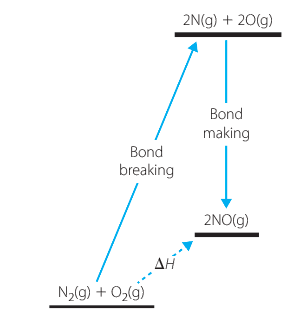 The Molar Heat of CombustionThe molar heat of combustion of a substance is the heat liberated whim 1 mole of the substance undergoes complete combustion with oxygen at a constant pressure of 100.0 kPa with the final products being carbon dioxide and liquid water.EnthalpyEnthalpy is a measure of the total energy possessed by a substance or group of substances.Enthalpy can be considered as the chemical energy stored in a substance. The change in enthalpy for a chemical reaction, ΔH, is defined as the heat absorbed per mole of specified reactant or product when the reaction occurs at constant pressure. ΔH = enthalpy of products − enthalpy of reactants The Δ in front of a symbol means ‘change in’, and it always means final state (products) minus initial state (reactants) because ΔH is defined as heat absorbed going from reactants to products. In endothermic reactions heat is absorbed so the products have more energy than the reactants. For endothermic reactions, ΔH is positive.In exothermic reactions heat is released so the products have less energy than the reactants. For endothermic reactions, ΔH is positive.ΔH is sometimes referred to as the heat of reaction.The figure shows the relationship between enthalpies of products and reactants, and ΔH for endothermic and exothermic reactions.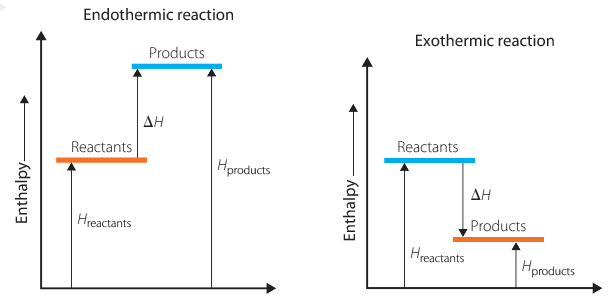 The definition of ΔH includes the phrase ‘per mole of specified reactant or product’, because it is often possible to write a reaction in more than one way. For example, the statement that ΔH for the formation of water from hydrogen and oxygen is −572 kJ is ambiguous because it does not make clear whether the reaction concerned is:2H2(g) +O2(g) → 2H2O(l)   or   H2(g) +  ½ O2(g) →H2O(l)Ambiguity is removed by writing: ΔH = −572 kJ per mole of oxygen or ΔH = −286 kJ per mole of water (or per mole of hydrogen)Alternatively, the reaction referred to can be specifically written; for example:H2(g) + ½ O2(g) →H2O(l)                   ΔH = −286 kJ mol−1 Here, ‘per mole’ means ‘per mole of the reaction as written’, in this case ‘per mole of hydrogen’ or ‘per mole of water’. Worked Example 14.2 and Try these yourself p326Chemists also talk about enthalpy changes for the dissolution of substances. The molar enthalpy of solution or heat of solution, ΔHsoln, is the heat absorbed when one mole of the substance dissolves in an excess of water.Investigation 14.2Worked Example 14.3 p329 and Try these yourself p330Check Your Understanding Q3,4a, 5 & 8 p331investigate Hess’s Law in quantifying the enthalpy change for a stepped reaction using standard enthalpy change data and bond energy data, for example: carbon reacting with oxygen to form carbon dioxide via carbon monoxideHess’s LawFor a chemical reaction the enthalpy change in going from reactants to products is constant, regardless of what particular set of reaction steps is used to bring it about. This is generally known as Hess's lawIllustrating Hess’s lawWhen carbon burns in a limited supply of oxygen, carbon monoxide is formed.Reaction 1 2C(s) +O2(g) → 2CO(g)The enthalpy change for this reaction, ΔH 1, is −222 kJ mol−1, ‘per mole’ meaning ‘per mole of reaction as written’ or ‘per mole of oxygen’ or ‘per two moles of carbon’.This carbon monoxide can be reacted with more oxygen to form carbon dioxide.Reaction 2 2CO(g)+O2(g) → 2CO2(g)The enthalpy change for this reaction, ΔH 2, is −564 kJ mol−1.The sum of these two reactions is:2C(s) +O2(g) + 2CO(g) +O2(g) → 2CO(g) + 2CO2(g)Cancelling out the 2CO(g) on each side and collecting the O2(g) gives:Reaction 3 2C(s) + 2O2(g) → 2CO2(g)Reaction 3 is made up of reactions 1 plus 2, so the enthalpy change for it is: ΔH3 = ΔH1 + ΔH2 = −222 + (−564)  = −786 kJ mol−1Again, ‘per mole’ in this expression is ‘per mole of the reaction as written’ which means ‘per two moles of carbon dioxide’. We can burn carbon in excess oxygen to form carbon dioxide directly.Reaction 4 C(s) +O2(g) →CO2(g)If the enthalpy change is measured for this direct reaction, the value obtained is: ΔH4 = −393 kJ mol−1. This is per mole of carbon dioxide. To compare it with the value from the indirect route, which was per two moles of carbon dioxide, we need to double itReaction 52C(s) + 2O2(g) → 2CO2(g) ΔH5 = 2 × -393= −786 kJ mol−1Whether we go by the direct route(reaction 5) or via carbon monoxide (reactions 1 +2), the value for ΔH is the same: −786 kJ per two moles of CO2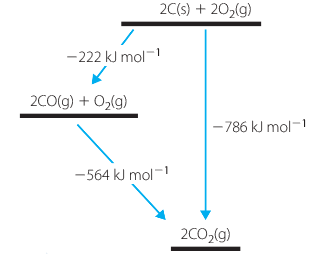 Hess’s law is widely used to calculate the enthalpy change for a reaction from ΔH values of other reactions. This is commonly done when it is not possible to measure ΔH directly. Two important rules are involved in these calculations. If a reaction is reversed, the sign of Δ His changed. If a reaction is doubled (or halved) then ΔH is doubled (or halved).Worked example 15.1 and Try This Yourself p347Check Your Understanding 15.1& 15.2 Q3,5 & 6 p348apply Hess’s Law to simple energy cycles and solve problems to quantify enthalpy changes within reactions, including but not limited to: heat of combustion enthalpy changes involved in photosynthesis enthalpy changes involved in respiration Enthalpies of formation from heats of combustion. For many compounds, particularly compounds of carbon, the thermochemical quantity that is most easily measured is the heat of combustion. Provided the heats of formation of carbon dioxide and water are known, the standard enthalpy of formation of such compounds is easily calculated.Worked example 15.3 and Try This Yourself. P355Photosynthesis and RespirationPhotosynthesis is the process in which plants use solar energy to convert carbon dioxide from the air and water from the ground into the carbohydrate, glucose. It is a process essential to all forms of life on Earth. A simple equation for photosynthesis is:6CO2(g) + 6H2O(l)→C6H12O6(aq)+ 6O2(g) Respiration is the process in which living matter generates the energy required for its normal functioning by converting glucose and related carbohydrates to carbon dioxide and water and energy. The overall process is effectively the reverse of photosynthesis. For the respiration of glucose the equation is:C6H12O6(aq)+ 6O2(g) → 6CO2(g) + 6H2O(l) Respiration is an exothermic process. It releases exactly the same amount of energy (per mole of glucose) as was absorbed in photosynthesis. As with photosynthesis, respiration is a multistep process involving many enzymes.Because photosynthesis is a complex process that occurs relatively slowly, it is not possible to measure directly the enthalpy change for the reaction. The process of respiration is similarly very complex and so again it is difficult to measure its enthalpy change directly. However when we look at the equation for respiration, we note that it is the same reaction as for the combustion of glucose. Chemists can measure heats of combustion fairly simply and accurately. The standard heat of combustion of solid glucose is 2803 kJ mol−1and the heat of solution of glucose is +11 kJ mol−1, meaning:Reaction 1 C6H12O6(s) + 6O2(g) → 6CO2(g) + 6H2O(l)          ΔH 1 = −2803 kJ mol−1 (Enthalpy change is the negative of heat of combustion.)Reaction 2 C6H12O6(aq)→C6H12O6(s) ΔH 2 = −11 kJ mol−1 (Reaction 2 is the reverse of dissolution so its ΔH is reversed also) Adding equations 1 and 2 and cancelling solid glucose gives:Reaction 3 C6H12O6(aq)+ 6O2(g) → 6CO2(g) + 6H2O(l) ΔH 3 = ΔH 1 + ΔH 2 = −2803 +(−11) = −2814 kJ mol−1Hence the enthalpy change for the respiration reaction is −2814 kJ mol−1, and so the enthalpy change for the photosynthesis reaction is +2814 kJ mol−1.http://employees.oneonta.edu/viningwj/sims/hess_law_s.htmlhttp://science.widener.edu/svb/tutorial/hesslawcsn7.htmlEntropy and Gibbs Free Energyanalyse the differences between entropy and enthalpy https://www.youtube.com/watch?v=8N1BxHgsoOwIn exothermic reactions the chemicals move from a state of higher chemical energy to one of lower chemical energy (and energy is released, generally in the form of heat, as this process occurs).The physical quantity entropy, S, measures the amount of randomness or chaos or lack of ordered structure in a substance. A move from an ordered state to a less ordered one corresponds to an increase in entropy, meaning that for the change ΔS is positive. In the five processes just discussed (students refer to page 366 &367) there was a change from a fairly ordered state to a much less ordered one so ΔS is positive for each of these processes. The drive towards greater entropy (greater chaos) is greater than the drive towards lower energy and so the reactions occur in the directions written.use modelling to illustrate entropy changes in reactions Investigation 16.1 Investigation 16.2predict entropy changes from balanced chemical reactions to classify as increasing or decreasing entropy The standard molar entropy, S, of a substance is the entropy of one mole of the substance in its standard state at the specified temperature (often, but not necessarily, 298 K). Standard molar entropy (often just called entropy) has the units joules per kelvin per mole, J K–1mol–1. Entropy values for some substances are given in Table 16.2 in the textbook.The standard entropy change for a chemical reaction, ΔS, is given by:ΔS =standard entropies of products − standard entropies of reactants or, written more briefly:ΔS = ΣΔS (products) − ΣΔS (reactants)Worked Example 16.2 and Try this yourself p373explain reaction spontaneity using terminology, including: Gibbs free energy enthalpy  entropyCalculating ΔH and ΔS means that we are able to calculate the two drives for a reaction.The quantity that does this is the standard Gibbs free energy change, ΔG: it is a measure of the net result of the energy and entropy drives for a reaction. It is calculated from:ΔG = ΔH − TΔS where T is the absolute or Kelvin temperature. The Tin this equation is needed to make both terms on the right-hand side of the equation have energy units, kilojoules or joules per mole. The ‘standard’ in this definition means that all species must be present in their standard states, meaning gases at a pressure of 100.0 kPa and solutes at a concentration of 1.00 molL−1. If both the energy and entropy drives for a reaction are in the forward direction – that is if ΔH is negative and ΔS is positive – then the reaction goes in the direction written and ΔG will be negative.If both drives are in the reverse direction – that is if ΔH is positive and ΔS is negative – then the reaction will not go and ΔG will be positive.Hence, if at a particular temperature ΔG is negative, then under standard conditions the reaction proceeds in the forward direction at that temperature; if ΔG is positive, the reaction goes in the reverse direction.solve problems using standard references and  (Gibbs free energy formula) to classify reactions as spontaneous or nonspontaneous and predict the effect of temperature changes on spontaneityWorked example 16.3 p376 & 
Try This Yourself p377SolventSpecific Heat CapacityJ g-1 K-1Water4.18Octane2.22Glycerol2.381,2-ethanediol2.39Ethanol2.44Methanol3.53Benzene1.05Carbon tetrachloride0.54